АДМИНИСТРАЦИЯ ГОРОДА СТАВРОПОЛЯПОСТАНОВЛЕНИЕот 2 ноября 2022 г. N 2346ОБ УТВЕРЖДЕНИИ МУНИЦИПАЛЬНОЙ ПРОГРАММЫ"МОЛОДЕЖЬ ГОРОДА СТАВРОПОЛЯ"В соответствии с Бюджетным кодексом Российской Федерации, Федеральным законом от 06 октября 2003 г. N 131-ФЗ "Об общих принципах организации местного самоуправления в Российской Федерации", Федеральным законом от 28 июня 2014 г. N 172-ФЗ "О стратегическом планировании в Российской Федерации", постановлением администрации города Ставрополя от 26.08.2019 N 2382 "О Порядке принятия решения о разработке муниципальных программ, их формирования и реализации" постановляю:1. Утвердить муниципальную программу "Молодежь города Ставрополя" согласно приложению.2. Настоящее постановление вступает в силу с 01 января 2023 года.3. Разместить настоящее постановление на официальном сайте администрации города Ставрополя в информационно-телекоммуникационной сети "Интернет".4. Контроль исполнения настоящего постановления возложить на заместителя главы администрации города Ставрополя Диреганову А.В.Глава города СтаврополяИ.И.УЛЬЯНЧЕНКОПриложениек постановлениюадминистрации города Ставрополяот 02.11.2022 N 2346МУНИЦИПАЛЬНАЯ ПРОГРАММА"МОЛОДЕЖЬ ГОРОДА СТАВРОПОЛЯ"ПАСПОРТМУНИЦИПАЛЬНОЙ ПРОГРАММЫ "МОЛОДЕЖЬ ГОРОДА СТАВРОПОЛЯ"1. Общая характеристика текущего состояния сферы реализацииПрограммы и прогноз ее развитияГород Ставрополь считается городом молодежи, где каждый четвертый житель не достиг возраста 35 лет. Динамично развивающаяся система высшего и профессионального образования привлекает молодежь не только из городов и районов Ставропольского края, но и республик Северного Кавказа. В городе Ставрополе активно реализуется молодежная политика, которая призвана охватить все жизненно важные потребности молодежи, удовлетворение которых позволит обеспечить достойное настоящее и привить уверенность в будущем молодым жителям города Ставрополя.Одним из наиболее важных направлений реализации молодежной политики в городе Ставрополе является воспитание патриотизма и активной гражданской позиции у молодежи города Ставрополя, развитие лидерских качеств у подрастающего поколения, формирование условий для полноценного включения молодежи в общественно-политическую жизнь города Ставрополя.Важным условием развития творческого потенциала молодежи является стимулирование и поддержка талантливых молодых жителей города Ставрополя, организация городских конкурсов по различным видам творчества, привлечение молодых артистов, поэтов, писателей, художников к участию в краевых, региональных, всероссийских и международных фестивалях.Организация и проведение работы с молодежью невозможны без учета мнения самой молодежи, реализации молодежных инициатив и проектов, без развития и поддержки молодежных общественных организаций и объединений. Формирование условий для развития инфраструктуры молодежной политики является одним из приоритетных направлений работы с молодежью в городе Ставрополе.В ходе реализации молодежной политики в предыдущие годы в городе Ставрополе удалось сформировать систему выявления и реализации инициатив молодежи, поддержки талантливой молодежи, четко выстроить систему взаимодействия с образовательными организациями и молодежными общественными объединениями. Ежегодно проводится более 90 крупных молодежных мероприятий, в числе которых как ежегодные, так и новые проекты, которые разрабатываются и реализуются при непосредственном участии молодежи.Город Ставрополь занимает лидирующие позиции в сфере реализации молодежной политики не только в Ставропольском крае, но и на уровне Российской Федерации. Свидетельством тому является тот факт, что город Ставрополь в последние годы регулярно реализует молодежные проекты высокого уровня: в 2016 году - III Общероссийский форум "Россия Студенческая", Общероссийская премия "Студент года", конкурс "Мисс студенчество России", в 2018 году - XXVI Всероссийский фестиваль "Российская студенческая весна", в 2019 году - III Международный фестиваль "Студенческая весна стран ШОС и БРИКС", в 2021 и 2022 годах - Всероссийский фестиваль патриотической песни "Солдатский конверт", общекраевой выпускной бал "Ветер перемен - 2022", Всероссийский творческий фестиваль работающей молодежи "На высоте - 2022".С целью развития инфраструктуры молодежной политики в городе Ставрополе в 2016 - 2018 годах были созданы два учреждения по работе с молодежью - молодежный культурно-досуговый центр "Пионер" и молодежное пространство "Лофт", которые стали активными центрами притяжения молодежи и координаторами взаимодействия с молодежными общественными организациями различного направления, подтвердив необходимость дальнейшего развития сети учреждений по работе с молодежью.Национальные диаспоры активно используют расположенный на базе Дворца культуры и спорта городской Дом дружбы, проводя как презентационные, так и культурно-досуговые мероприятия, молодежные встречи, национальные музыкальные и литературные вечера, обсуждение памятных дат истории народов. На базе двух крупных образовательных организаций высшего образования в период с 2019 по 2020 годы было открыто молодежное пространство "Точка кипения", объединяющее молодых людей, которые занимаются развитием сообществ, решением общих задач, формированием общего поля коммуникации и распространения идей и практик технологического развития города Ставрополя.Решение выше обозначенных задач в городе Ставрополе с 2017 года возлагалось на муниципальные программы в области молодежной политики, что позволило создать целостную систему работы с молодежью и достичь определенных позитивных результатов. В целях продолжения данной деятельности разработана предлагаемая Программа, включающая уже апробированные методики работы, реализуемые в ходе формирования молодежной политики в городе Ставрополе.В соответствии со Стратегией социально-экономического развития города Ставрополя до 2035 года, утвержденной решением Ставропольской городской Думы от 26 марта 2021 г. N 547, главной стратегической целью социально-экономического развития города Ставрополя является устойчивое повышение качества жизни населения города Ставрополя путем создания комфортных условий для жизнедеятельности и развития бизнеса, достижение которой невозможно без решения задач по созданию условий для успешной социализации и эффективной самореализации молодежи города Ставрополя.Молодежная политика содействует формированию личности молодого человека с активной жизненной позицией посредством обеспечения его прав, интересов и поддержки его инициатив.Реализация мероприятий Программы будет способствовать саморазвитию сферы молодежной политики и обеспечению участия молодежи в социально-экономическом развитии города Ставрополя.Последствиями нереализации мероприятий Программы будут являться:снижение активности участия молодежи города Ставрополя в жизни города Ставрополя;рост случаев асоциального поведения в молодежной среде, в том числе противоправной деятельности и правонарушений, наркомании и алкоголизма;снижение интеллектуального, творческого, научного, спортивного и экономического потенциала молодежи города Ставрополя;рост межнациональной напряженности в молодежной среде, проявление экстремизма и национализма.При использовании программного метода решения проблем, существующих в направлении "Молодежная политика" города Ставрополя, могут возникнуть следующие риски реализации Программы, сложившиеся под воздействием негативных факторов и имеющихся в обществе социально-экономических проблем:риски, связанные с несовершенством нормативно-правовой базы по регулированию деятельности в направлении "Молодежная политика" города Ставрополя;риски, связанные с экономической ситуацией, которые могут повлиять на уменьшение объема средств бюджета города Ставрополя, направляемых на реализацию мероприятий Программы.Минимизация вышеуказанных рисков реализации Программы обеспечивается:за счет проведения анализа эффективности Программы;за счет перераспределения объемов финансирования мероприятий Программы в зависимости от решаемых задач Программы.Мерами управления рисками реализации Программы являются:привлечение дополнительных средств на выполнение мероприятий Программы;определение приоритетов и перераспределение объемов финансирования мероприятий Программы;оперативное реагирование на изменение федерального законодательства.Иные возможные виды рисков реализации Программы связаны со спецификой цели и задач Программы, меры по их минимизации будут осуществляться в ходе оперативного принятия управленческих решений в рамках Программы.Финансирование мероприятий Программы в очередном финансовом году будет осуществляться с учетом результатов оценки эффективности реализации Программы за отчетный период.Важнейшим элементом реализации Программы является взаимосвязь планирования, реализации, мониторинга, уточнения и корректировки Программы ответственным исполнителем Программы.2. Цель и задачи ПрограммыЦелью Программы является создание благоприятных условий для всестороннего развития, успешной социализации и эффективной самореализации молодежи, содействие реализации молодежных инициатив и развитию молодежных общественных организаций.Для достижения поставленной цели необходимо решение следующих задач:интеграция молодежи в процессы социально-экономического, общественно-политического, культурного развития города Ставрополя;развитие инфраструктуры по работе с молодежью.3. Сроки реализации ПрограммыРеализация Программы рассчитана на 6 лет, с 2023 года по 2028 год включительно.4. Перечень и общая характеристика мероприятий ПрограммыПеречень и общая характеристика мероприятий Программы приведены в приложении 1 к Программе.5. Ресурсное обеспечение Программы(в ред. постановления администрации г. Ставрополяот 28.12.2023 N 2826)Финансирование Программы в 2023 - 2028 годах осуществляется за счет средств бюджета города Ставрополя и бюджета Ставропольского края в сумме 120127,74 тыс. рублей, в том числе:2023 год - 29484,38 тыс. рублей;2024 год - 18007,28 тыс. рублей;2025 год - 18009,02 тыс. рублей;2026 год - 18209,02 тыс. рублей;2027 год - 18209,02 тыс. рублей;2028 год - 18209,02 тыс. рублей,из них:за счет средств бюджета города Ставрополя - 120079,95 тыс. рублей, в том числе:2023 год - 29436,59 тыс. рублей;2024 год - 18007,28 тыс. рублей;2025 год - 18009,02 тыс. рублей;2026 год - 18209,02 тыс. рублей;2027 год - 18209,02 тыс. рублей;2028 год - 18209,02 тыс. рублей,за счет средств бюджета Ставропольского края - 47,79 тыс. рублей, в том числе:2023 год - 47,79 тыс. рублей.Финансовыми ресурсами Программы являются средства бюджета города Ставрополя и средства субсидий, предоставляемых бюджету города Ставрополя из бюджета Ставропольского края.Объем бюджетных средств определяется решениями Ставропольской городской Думы о бюджете города Ставрополя на очередной финансовый год и плановый период.6. Система управления реализацией ПрограммыТекущее управление реализацией и реализация Программы осуществляется комитетом культуры и молодежной политики администрации города Ставрополя (далее - ответственный исполнитель Программы).Реализация Программы осуществляется в соответствии с детальным планом-графиком реализации Программы на очередной финансовый год, в котором отражается полный перечень мероприятий Программы, контрольные события, детально характеризующие ход выполнения основных мероприятий Программы, с указанием фактической даты наступления контрольного события, а также информация об объемах финансирования основных мероприятий Программы.Ответственный исполнитель Программы:ежегодно не позднее 01 декабря года, предшествующего очередному финансовому году, разрабатывает детальный план-график реализации Программы на очередной финансовый год и направляет его в комитет экономического развития и торговли администрации города Ставрополя на согласование;ежегодно до 15 февраля года, следующего за отчетным годом, представляет в комитет экономического развития и торговли администрации города Ставрополя сводный годовой отчет о ходе реализации Программы;осуществляет контроль за ходом реализации Программы, в том числе выполнением сроков реализации мероприятий Программы, целевым и эффективным использованием бюджетных ассигнований, направляемых на реализацию мероприятий Программы.Мониторинг и контроль реализации Программы осуществляется в порядке, установленном постановлением администрации города Ставрополя.Сведения о составе и значениях показателей (индикаторов) достижения цели и решения задач Программы приведены в приложении 2 к Программе.Сведения о весовых коэффициентах, присвоенных цели и задачам Программы, приведены в приложении 3 к Программе.Заместитель главыадминистрации города СтаврополяВ.В.ЗРИТНЕВПриложение 1к муниципальной программе"Молодежь города Ставрополя"ПЕРЕЧЕНЬИ ОБЩАЯ ХАРАКТЕРИСТИКА МЕРОПРИЯТИЙ МУНИЦИПАЛЬНОЙ ПРОГРАММЫ"МОЛОДЕЖЬ ГОРОДА СТАВРОПОЛЯ"Приложение 2к муниципальной программе"Молодежь города Ставрополя"СВЕДЕНИЯО СОСТАВЕ И ЗНАЧЕНИЯХ ПОКАЗАТЕЛЕЙ (ИНДИКАТОРОВ) ДОСТИЖЕНИЯЦЕЛИ ПРОГРАММЫ (ПОКАЗАТЕЛЕЙ РЕШЕНИЯ ЗАДАЧ ПРОГРАММЫ)Приложение 3к муниципальной программе"Молодежь города Ставрополя"СВЕДЕНИЯО ВЕСОВЫХ КОЭФФИЦИЕНТАХ, ПРИСВОЕННЫХ ЦЕЛИ ПРОГРАММЫИ ЗАДАЧАМ ПРОГРАММЫ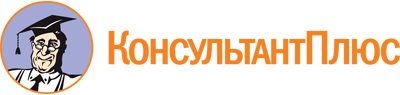 Постановление администрации г. Ставрополя от 02.11.2022 N 2346
(ред. от 28.12.2023)
"Об утверждении муниципальной программы "Молодежь города Ставрополя"Документ предоставлен КонсультантПлюс

www.consultant.ru

Дата сохранения: 02.02.2024
 Список изменяющих документов(в ред. постановлений администрации г. Ставрополяот 08.02.2023 N 241, от 31.03.2023 N 696, от 31.07.2023 N 1708,от 28.12.2023 N 2826)Список изменяющих документов(в ред. постановлений администрации г. Ставрополяот 08.02.2023 N 241, от 31.03.2023 N 696, от 31.07.2023 N 1708,от 28.12.2023 N 2826)Наименование муниципальной программы"Молодежь города Ставрополя" (далее - Программа)Ответственный исполнитель Программыкомитет культуры и молодежной политики администрации города СтаврополяСоисполнители Программыкомитет образования администрации города Ставрополя(позиция в ред. постановления администрации г. Ставрополя от 31.03.2023 N 696)(позиция в ред. постановления администрации г. Ставрополя от 31.03.2023 N 696)Участники ПрограммынетЦель Программысоздание благоприятных условий для всестороннего развития, успешной социализации и эффективной самореализации молодежи, содействие реализации молодежных инициатив и развитию молодежных общественных организацийПоказатели (индикаторы) достижения цели Программыколичество молодежных культурно-досуговых, гражданско-патриотических и спортивно-массовых мероприятий, проведенных на территории города Ставрополя;доля молодых граждан, проживающих на территории города Ставрополя, задействованных в мероприятиях по реализации молодежной политики в городе Ставрополе, в общей численности молодых граждан города Ставрополя;доля молодых граждан, принимающих участие в деятельности детских и молодежных общественных объединений и организаций, действующих на территории города Ставрополя, в общей численности молодых граждан города СтаврополяЗадачи Программыинтеграция молодых граждан в процессы социально-экономического, общественно-политического, культурного развития города Ставрополя;развитие инфраструктуры по работе с молодежьюПоказатели решения задач Программыдоля молодых граждан, информированных о деятельности комитета культуры и молодежной политики администрации города Ставрополя в области реализации молодежной политики, в общей численности молодых граждан города Ставрополя;количество молодежных организаций, занимающихся реализацией молодежной политики;доля студентов, являющихся участниками студенческих отрядов, в общей численности студентов, осуществляющих обучение в образовательных организациях на территории города Ставрополя;доля молодых граждан, задействованных в добровольческом (волонтерском) движении, в общей численности молодых граждан города СтаврополяСроки реализации Программы2023 - 2028 годыОбъемы и источники финансового обеспечения Программыобщий объем финансовых средств на реализацию Программы составляет 120127,74 тыс. рублей, в том числе:2023 год - 29484,38 тыс. рублей;2024 год - 18007,28 тыс. рублей;2025 год - 18009,02 тыс. рублей;2026 год - 18209,02 тыс. рублей;2027 год - 18209,02 тыс. рублей;2028 год - 18209,02 тыс. рублей, из них:за счет средств бюджета города Ставрополя - 120079,95 тыс. рублей, в том числе:2023 год - 29436,59 тыс. рублей;2024 год - 18007,28 тыс. рублей;2025 год - 18009,02 тыс. рублей;2026 год - 18209,02 тыс. рублей;2027 год - 18209,02 тыс. рублей;2028 год - 18209,02 тыс. рублей,за счет средств бюджета Ставропольского края - 47,79 тыс. рублей, в том числе:2023 год - 47,79 тыс. рублей(позиция в ред. постановления администрации г. Ставрополя от 28.12.2023 N 2826)(позиция в ред. постановления администрации г. Ставрополя от 28.12.2023 N 2826)Ожидаемые конечные результаты реализации Программыувеличение доли молодых граждан, проживающих на территории города Ставрополя, задействованных в мероприятиях по реализации молодежной политики в городе Ставрополе, в общей численности молодых граждан города Ставрополя с 50,4 процента в 2023 году до 53,6 процента в 2028 году;увеличение доли молодых граждан, принимающих участие в деятельности детских и молодежных общественных объединений и организаций, действующих на территории города Ставрополя, в общей численности молодых граждан города Ставрополя с 39,5 процента в 2023 году до 41,6 процента в 2028 году;увеличение количества молодежных организаций, занимающихся реализацией молодежной политики, с 19 единиц в 2023 году до 30 единиц в 2028 году;увеличение доли студентов, являющихся участниками студенческих отрядов, в общей численности студентов города Ставрополя с 4,3 процента в 2023 году до 8 процентов в 2028 году;увеличение количества молодежных культурно-досуговых, гражданско-патриотических и спортивно-массовых мероприятий, проведенных на территории города Ставрополя, с 57 в 2023 году до 68 в 2028 году;увеличение доли молодых граждан, информированных о деятельности комитета культуры и молодежной политики администрации города Ставрополя в области реализации молодежной политики, в общей численности молодежи города Ставрополя с 58 процентов в 2023 году до 66,4 процента в 2028 году;увеличение доли молодых граждан, задействованных в добровольческом (волонтерском) движении, в общей численности молодежи города Ставрополя с 29 процентов в 2023 году до 31,6 процента в 2028 годуСписок изменяющих документов(в ред. постановления администрации г. Ставрополя от 28.12.2023 N 2826)N п/пНаименование основного мероприятия (мероприятия)Ответственный исполнитель, соисполнителиОбоснование выделения основного мероприятия (мероприятия)Срок исполнения (годы)Объем и источники финансирования (тыс. рублей)Объем и источники финансирования (тыс. рублей)Объем и источники финансирования (тыс. рублей)Объем и источники финансирования (тыс. рублей)Объем и источники финансирования (тыс. рублей)Объем и источники финансирования (тыс. рублей)Взаимосвязь с показателями (индикаторами)N п/пНаименование основного мероприятия (мероприятия)Ответственный исполнитель, соисполнителиОбоснование выделения основного мероприятия (мероприятия)Срок исполнения (годы)в том числе по годам:в том числе по годам:в том числе по годам:в том числе по годам:в том числе по годам:в том числе по годам:Взаимосвязь с показателями (индикаторами)N п/пНаименование основного мероприятия (мероприятия)Ответственный исполнитель, соисполнителиОбоснование выделения основного мероприятия (мероприятия)Срок исполнения (годы)202320242025202620272028Взаимосвязь с показателями (индикаторами)123456789101112Цель "Создание благоприятных условий для всестороннего развития, успешной социализации и эффективной самореализации молодежи, содействие реализации молодежных инициатив и развития молодежных общественных организаций"Цель "Создание благоприятных условий для всестороннего развития, успешной социализации и эффективной самореализации молодежи, содействие реализации молодежных инициатив и развития молодежных общественных организаций"Цель "Создание благоприятных условий для всестороннего развития, успешной социализации и эффективной самореализации молодежи, содействие реализации молодежных инициатив и развития молодежных общественных организаций"Цель "Создание благоприятных условий для всестороннего развития, успешной социализации и эффективной самореализации молодежи, содействие реализации молодежных инициатив и развития молодежных общественных организаций"Цель "Создание благоприятных условий для всестороннего развития, успешной социализации и эффективной самореализации молодежи, содействие реализации молодежных инициатив и развития молодежных общественных организаций"Цель "Создание благоприятных условий для всестороннего развития, успешной социализации и эффективной самореализации молодежи, содействие реализации молодежных инициатив и развития молодежных общественных организаций"Цель "Создание благоприятных условий для всестороннего развития, успешной социализации и эффективной самореализации молодежи, содействие реализации молодежных инициатив и развития молодежных общественных организаций"Цель "Создание благоприятных условий для всестороннего развития, успешной социализации и эффективной самореализации молодежи, содействие реализации молодежных инициатив и развития молодежных общественных организаций"Цель "Создание благоприятных условий для всестороннего развития, успешной социализации и эффективной самореализации молодежи, содействие реализации молодежных инициатив и развития молодежных общественных организаций"Цель "Создание благоприятных условий для всестороннего развития, успешной социализации и эффективной самореализации молодежи, содействие реализации молодежных инициатив и развития молодежных общественных организаций"Цель "Создание благоприятных условий для всестороннего развития, успешной социализации и эффективной самореализации молодежи, содействие реализации молодежных инициатив и развития молодежных общественных организаций"пункты 1 - 3 таблицы приложения 2 к муниципальной программеЗадача 1 "Интеграция молодежи в процессы социально-экономического, общественно-политического, культурного развития города Ставрополя"Задача 1 "Интеграция молодежи в процессы социально-экономического, общественно-политического, культурного развития города Ставрополя"Задача 1 "Интеграция молодежи в процессы социально-экономического, общественно-политического, культурного развития города Ставрополя"Задача 1 "Интеграция молодежи в процессы социально-экономического, общественно-политического, культурного развития города Ставрополя"Задача 1 "Интеграция молодежи в процессы социально-экономического, общественно-политического, культурного развития города Ставрополя"Задача 1 "Интеграция молодежи в процессы социально-экономического, общественно-политического, культурного развития города Ставрополя"Задача 1 "Интеграция молодежи в процессы социально-экономического, общественно-политического, культурного развития города Ставрополя"Задача 1 "Интеграция молодежи в процессы социально-экономического, общественно-политического, культурного развития города Ставрополя"Задача 1 "Интеграция молодежи в процессы социально-экономического, общественно-политического, культурного развития города Ставрополя"Задача 1 "Интеграция молодежи в процессы социально-экономического, общественно-политического, культурного развития города Ставрополя"Задача 1 "Интеграция молодежи в процессы социально-экономического, общественно-политического, культурного развития города Ставрополя"Задача 1 "Интеграция молодежи в процессы социально-экономического, общественно-политического, культурного развития города Ставрополя"Основное мероприятие 1. Проведение мероприятий по гражданскому и патриотическому воспитанию молодежиОсновное мероприятие 1. Проведение мероприятий по гражданскому и патриотическому воспитанию молодежикомитет культуры и молодежной политики администрации города Ставрополя, комитет образования администрации города Ставрополяформирование у молодых людей уважения к истории Российской Федерации, позитивного отношения к службе в рядах Вооруженных Сил Российской Федерации, подготовка к защите Отечества, развитие системы военно-патриотического воспитания, поддержка военно-патриотических клубов и объединений, повышение уровня толерантности в молодежной среде, пропаганда здорового образа жизни среди молодежи, вовлечение в общественную жизнь города Ставрополя молодых людей с ограниченными возможностями здоровья2023 - 20283026,30802,00802,00852,00852,00852,00пункты 4 - 5 таблицы приложения 2 к муниципальной программе1.Проведение военно-патриотических мероприятий, направленных на подготовку молодежи к службе в рядах Вооруженных Сил Российской Федерации, поддержка военно-патриотических клубовкомитет культуры и молодежной политики администрации города Ставрополяподготовка к защите Отечества и формирование позитивного отношения к службе в рядах Вооруженных Сил Российской Федерации, поддержка военно-патриотических клубов2023 - 2028бюджет города Ставрополябюджет города Ставрополябюджет города Ставрополябюджет города Ставрополябюджет города Ставрополябюджет города Ставрополяпункты 4 - 5 таблицы приложения 2 к муниципальной программе1.Проведение военно-патриотических мероприятий, направленных на подготовку молодежи к службе в рядах Вооруженных Сил Российской Федерации, поддержка военно-патриотических клубовкомитет культуры и молодежной политики администрации города Ставрополяподготовка к защите Отечества и формирование позитивного отношения к службе в рядах Вооруженных Сил Российской Федерации, поддержка военно-патриотических клубов2023 - 2028290,00290,00290,00290,00290,00290,00пункты 4 - 5 таблицы приложения 2 к муниципальной программе2.Проведение мероприятий, формирующих национальную идентичность, направленных на профилактику экстремизма и национализмакомитет культуры и молодежной политики администрации города Ставрополяформирование национальной идентичности, профилактика межнациональных конфликтов2023 - 2028бюджет города Ставрополябюджет города Ставрополябюджет города Ставрополябюджет города Ставрополябюджет города Ставрополябюджет города Ставрополяпункты 4 - 5 таблицы приложения 2 к муниципальнойпрограмме2.Проведение мероприятий, формирующих национальную идентичность, направленных на профилактику экстремизма и национализмакомитет культуры и молодежной политики администрации города Ставрополяформирование национальной идентичности, профилактика межнациональных конфликтов2023 - 2028162,00162,00162,00162,00162,00162,00пункты 4 - 5 таблицы приложения 2 к муниципальнойпрограмме3.Проведение мероприятий, направленных на увековечивание памяти о Великой Отечественной войне 1941 - 1945 годовкомитет культуры и молодежной политики администрации города Ставрополя, комитет образования администрации города Ставрополяформирование у молодых людей уважения к истории Российской Федерации, недопущение фальсификации истории Российской Федерации2023 - 2028бюджет города Ставрополябюджет города Ставрополябюджет города Ставрополябюджет города Ставрополябюджет города Ставрополябюджет города Ставрополяпункты 4 - 5 таблицы приложения 2 к муниципальной программе3.Проведение мероприятий, направленных на увековечивание памяти о Великой Отечественной войне 1941 - 1945 годовкомитет культуры и молодежной политики администрации города Ставрополя, комитет образования администрации города Ставрополяформирование у молодых людей уважения к истории Российской Федерации, недопущение фальсификации истории Российской Федерации2023 - 2028по ответственному исполнителю: комитет культуры и молодежной политики администрации города Ставрополяпо ответственному исполнителю: комитет культуры и молодежной политики администрации города Ставрополяпо ответственному исполнителю: комитет культуры и молодежной политики администрации города Ставрополяпо ответственному исполнителю: комитет культуры и молодежной политики администрации города Ставрополяпо ответственному исполнителю: комитет культуры и молодежной политики администрации города Ставрополяпо ответственному исполнителю: комитет культуры и молодежной политики администрации города Ставрополяпункты 4 - 5 таблицы приложения 2 к муниципальной программе3.Проведение мероприятий, направленных на увековечивание памяти о Великой Отечественной войне 1941 - 1945 годовкомитет культуры и молодежной политики администрации города Ставрополя, комитет образования администрации города Ставрополяформирование у молодых людей уважения к истории Российской Федерации, недопущение фальсификации истории Российской Федерации2023 - 2028200,00200,00200,00200,00200,00200,00пункты 4 - 5 таблицы приложения 2 к муниципальной программе3.Проведение мероприятий, направленных на увековечивание памяти о Великой Отечественной войне 1941 - 1945 годовкомитет культуры и молодежной политики администрации города Ставрополя, комитет образования администрации города Ставрополяформирование у молодых людей уважения к истории Российской Федерации, недопущение фальсификации истории Российской Федерации2023 - 2028по соисполнителю: комитет образования администрации города Ставрополяпо соисполнителю: комитет образования администрации города Ставрополяпо соисполнителю: комитет образования администрации города Ставрополяпо соисполнителю: комитет образования администрации города Ставрополяпо соисполнителю: комитет образования администрации города Ставрополяпо соисполнителю: комитет образования администрации города Ставрополяпункты 4 - 5 таблицы приложения 2 к муниципальной программе3.Проведение мероприятий, направленных на увековечивание памяти о Великой Отечественной войне 1941 - 1945 годовкомитет культуры и молодежной политики администрации города Ставрополя, комитет образования администрации города Ставрополяформирование у молодых людей уважения к истории Российской Федерации, недопущение фальсификации истории Российской Федерации2023 - 20282085,30-----пункты 4 - 5 таблицы приложения 2 к муниципальной программе4.Проведение мероприятий, направленных на отказ от асоциальных привычек и формирование позитивного имиджа здорового образа жизникомитет культуры и молодежной политики администрации города Ставрополяпропаганда здорового образа жизни молодежи, профилактика асоциальных привычек2023 - 2028бюджет города Ставрополябюджет города Ставрополябюджет города Ставрополябюджет города Ставрополябюджет города Ставрополябюджет города Ставрополяпункты 4 - 5 таблицы приложения 2 к муниципальной программе4.Проведение мероприятий, направленных на отказ от асоциальных привычек и формирование позитивного имиджа здорового образа жизникомитет культуры и молодежной политики администрации города Ставрополяпропаганда здорового образа жизни молодежи, профилактика асоциальных привычек2023 - 202854,00--50,0050,0050,00пункты 4 - 5 таблицы приложения 2 к муниципальной программе5.Проведение мероприятий, направленных на включение молодых людей с ограниченными возможностями здоровья в общественную жизнь города Ставрополякомитет культуры и молодежной политики администрации города Ставрополясоциальная адаптация молодых людей с ограниченными возможностями здоровья2023 - 2028бюджет города Ставрополябюджет города Ставрополябюджет города Ставрополябюджет города Ставрополябюджет города Ставрополябюджет города Ставрополяпункты 4 - 5 таблицы приложения 2 к муниципальной программе5.Проведение мероприятий, направленных на включение молодых людей с ограниченными возможностями здоровья в общественную жизнь города Ставрополякомитет культуры и молодежной политики администрации города Ставрополясоциальная адаптация молодых людей с ограниченными возможностями здоровья2023 - 2028135,0050,0050,0050,0050,0050,00пункты 4 - 5 таблицы приложения 2 к муниципальной программе6.Проведение мероприятий, направленных на обеспечение участия работающих молодых людей в общественной жизни города Ставрополякомитет культуры и молодежной политики администрации города Ставрополяподдержка работающей молодежи, ее интеграция в социально-культурное пространство города Ставрополя2023 - 2028бюджет города Ставрополябюджет города Ставрополябюджет города Ставрополябюджет города Ставрополябюджет города Ставрополябюджет города Ставрополяпункты 4 - 5 таблицы приложения 2 к муниципальной программе6.Проведение мероприятий, направленных на обеспечение участия работающих молодых людей в общественной жизни города Ставрополякомитет культуры и молодежной политики администрации города Ставрополяподдержка работающей молодежи, ее интеграция в социально-культурное пространство города Ставрополя2023 - 2028100,00100,00100,00100,00100,00100,00пункты 4 - 5 таблицы приложения 2 к муниципальной программеОсновное мероприятие 2. Создание системы поддержки и поощрения талантливой и успешной молодежи города СтаврополяОсновное мероприятие 2. Создание системы поддержки и поощрения талантливой и успешной молодежи города Ставрополякомитет культуры и молодежной политики администрации города Ставрополяподдержка инициативной, талантливой и одаренной молодежи, развитие творческих и интеллектуальных способностей молодежи, создание условий для гармоничного развития личности2023 - 20284957,044912,044912,045062,045062,045062,04пункты 4 - 5 таблицы приложения 2 к муниципальной программе7.Проведение мероприятий, направленных на досуговую занятость молодежи и поддержку творчества молодежикомитет культуры и молодежной политики администрации города Ставрополяподдержка талантливой и одаренной молодежи, развитие молодежного творчества2023 - 2028бюджет города Ставрополябюджет города Ставрополябюджет города Ставрополябюджет города Ставрополябюджет города Ставрополябюджет города Ставрополяпункты 4 - 5 таблицы приложения 2 к муниципальной программе7.Проведение мероприятий, направленных на досуговую занятость молодежи и поддержку творчества молодежикомитет культуры и молодежной политики администрации города Ставрополяподдержка талантливой и одаренной молодежи, развитие молодежного творчества2023 - 2028968,00923,00923,001073,001073,001073,00пункты 4 - 5 таблицы приложения 2 к муниципальной программе8.Развитие движения КВН в городе Ставрополекомитет культуры и молодежной политики администрации города Ставрополяраскрытие творческих способностей молодежи, привлечение молодежи к участию в движении КВН2023 - 2028бюджет города Ставрополябюджет города Ставрополябюджет города Ставрополябюджет города Ставрополябюджет города Ставрополябюджет города Ставрополяпункты 4 - 5 таблицы приложения 2 к муниципальной программе8.Развитие движения КВН в городе Ставрополекомитет культуры и молодежной политики администрации города Ставрополяраскрытие творческих способностей молодежи, привлечение молодежи к участию в движении КВН2023 - 2028500,00500,00500,00500,00500,00500,00пункты 4 - 5 таблицы приложения 2 к муниципальной программе9.Участие в подготовке и проведении мероприятий, направленных на поддержку молодежной субкультурыкомитет культуры и молодежной политики администрации города Ставрополяподдержка молодежной субкультуры, развитие новых, популярных в молодежной среде форм творчества2023 - 2028бюджет города Ставрополябюджет города Ставрополябюджет города Ставрополябюджет города Ставрополябюджет города Ставрополябюджет города Ставрополяпункты 4 - 5 таблицы приложения 2 к муниципальной программе9.Участие в подготовке и проведении мероприятий, направленных на поддержку молодежной субкультурыкомитет культуры и молодежной политики администрации города Ставрополяподдержка молодежной субкультуры, развитие новых, популярных в молодежной среде форм творчества2023 - 2028120,00120,00120,00120,00120,00120,00пункты 4 - 5 таблицы приложения 2 к муниципальной программе10.Присуждение именных премий администрации города Ставрополя молодым педагогическим работникам и именных стипендий администрации города Ставрополя учащимся и студентамкомитет культуры и молодежной политики администрации города Ставрополястимулирование талантливой и одаренной молодежи2023 - 2028бюджет города Ставрополябюджет города Ставрополябюджет города Ставрополябюджет города Ставрополябюджет города Ставрополябюджет города Ставрополяпункты 4 - 5 таблицы приложения 2 к муниципальной программе10.Присуждение именных премий администрации города Ставрополя молодым педагогическим работникам и именных стипендий администрации города Ставрополя учащимся и студентамкомитет культуры и молодежной политики администрации города Ставрополястимулирование талантливой и одаренной молодежи2023 - 20283269,043269,043269,043269,043269,043269,04пункты 4 - 5 таблицы приложения 2 к муниципальной программе11.Проведение мероприятий, направленных на интеллектуальное развитие молодежикомитет культуры и молодежной политики администрации города Ставрополяпопуляризация интеллектуального развития молодежи2023 - 2028бюджет города Ставрополябюджет города Ставрополябюджет города Ставрополябюджет города Ставрополябюджет города Ставрополябюджет города Ставрополяпункты 4 - 5 таблицы приложения 2 к муниципальной программе11.Проведение мероприятий, направленных на интеллектуальное развитие молодежикомитет культуры и молодежной политики администрации города Ставрополяпопуляризация интеллектуального развития молодежи2023 - 2028100,00100,00100,00100,00100,00100,00пункты 4 - 5 таблицы приложения 2 к муниципальной программеЗадача 2 "Развитие инфраструктуры по работе с молодежью"Задача 2 "Развитие инфраструктуры по работе с молодежью"Задача 2 "Развитие инфраструктуры по работе с молодежью"Задача 2 "Развитие инфраструктуры по работе с молодежью"Задача 2 "Развитие инфраструктуры по работе с молодежью"Задача 2 "Развитие инфраструктуры по работе с молодежью"Задача 2 "Развитие инфраструктуры по работе с молодежью"Задача 2 "Развитие инфраструктуры по работе с молодежью"Задача 2 "Развитие инфраструктуры по работе с молодежью"Задача 2 "Развитие инфраструктуры по работе с молодежью"Задача 2 "Развитие инфраструктуры по работе с молодежью"Задача 2 "Развитие инфраструктуры по работе с молодежью"Основное мероприятие 3. Формирование условий для реализации молодежных инициатив и развития деятельности молодежных объединенийОсновное мероприятие 3. Формирование условий для реализации молодежных инициатив и развития деятельности молодежных объединенийкомитет культуры и молодежной политики администрации города Ставрополяподдержка реализации социальных проектов, повышение эффективности работы общественных объединений2023 - 20283304,20730,00730,00730,00730,00730,00пункты 6 - 7 таблицы приложения 2 к муниципальной программе12.Проведение конкурса молодежных инициатив и социальных проектов "Стартап"комитет культуры и молодежной политики администрации города Ставрополявыявление и организация социально значимых проектов для молодежи2023 - 2028бюджет города Ставрополябюджет города Ставрополябюджет города Ставрополябюджет города Ставрополябюджет города Ставрополябюджет города Ставрополяпункты 6 - 7 таблицы приложения 2 к муниципальной программе12.Проведение конкурса молодежных инициатив и социальных проектов "Стартап"комитет культуры и молодежной политики администрации города Ставрополявыявление и организация социально значимых проектов для молодежи2023 - 20282340,00140,00140,00140,00140,00140,00пункты 6 - 7 таблицы приложения 2 к муниципальной программе13.Обеспечение участия молодых людей города Ставрополя в проектно-форумной кампании, творческих конкурсах и фестиваляхкомитет культуры и молодежной политики администрации города Ставрополяподдержка инициативной молодежи, содействие молодежи в проектной деятельности2023 - 2028бюджет города Ставрополябюджет города Ставрополябюджет города Ставрополябюджет города Ставрополябюджет города Ставрополябюджет города Ставрополяпункты 6 - 7 таблицы приложения 2 к муниципальной программе13.Обеспечение участия молодых людей города Ставрополя в проектно-форумной кампании, творческих конкурсах и фестиваляхкомитет культуры и молодежной политики администрации города Ставрополяподдержка инициативной молодежи, содействие молодежи в проектной деятельности2023 - 2028150,00150,00150,00150,00150,00150,00пункты 6 - 7 таблицы приложения 2 к муниципальной программе14.Проведение мероприятий, направленных на развитие деятельности молодежных общественных организацийкомитет культуры и молодежной политики администрации города Ставрополяповышение эффективности работы общественных организаций с молодыми людьми2023 - 2028бюджет города Ставрополябюджет города Ставрополябюджет города Ставрополябюджет города Ставрополябюджет города Ставрополябюджет города Ставрополяпункты 6 - 7 таблицы приложения 2 к муниципальной программе14.Проведение мероприятий, направленных на развитие деятельности молодежных общественных организацийкомитет культуры и молодежной политики администрации города Ставрополяповышение эффективности работы общественных организаций с молодыми людьми2023 - 202880,0080,0080,0080,0080,0080,00пункты 6 - 7 таблицы приложения 2 к муниципальной программе15.Проведение мероприятий, направленных на выявление и реализацию молодежных инициативкомитет культуры и молодежной политики администрации города Ставрополяобеспечение участия молодежи в общественной жизни города Ставрополя2023 - 2028бюджет города Ставрополябюджет города Ставрополябюджет города Ставрополябюджет города Ставрополябюджет города Ставрополябюджет города Ставрополяпункты 6 - 7 таблицы приложения 2 к муниципальной программе15.Проведение мероприятий, направленных на выявление и реализацию молодежных инициативкомитет культуры и молодежной политики администрации города Ставрополяобеспечение участия молодежи в общественной жизни города Ставрополя2023 - 2028734,20360,00360,00360,00360,00360,00пункты 6 - 7 таблицы приложения 2 к муниципальной программеОсновное мероприятие 4. Обеспечение деятельности муниципальных бюджетных организаций города СтаврополяОсновное мероприятие 4. Обеспечение деятельности муниципальных бюджетных организаций города Ставрополякомитет культуры и молодежной политики администрации города Ставрополясоздание условий для функционирования муниципальных бюджетных организаций города Ставрополя2023 - 202811624,4211563,2411564,9811564,9811564,9811564,98пункты 6 - 7 таблицы приложения 2 к муниципальной программе16.Обеспечение деятельности муниципального бюджетного учреждения города Ставрополя "Молодежный центр "Патриот"комитет культуры и молодежной политики администрации города Ставрополясоздание условий для функционирования муниципальных бюджетных организаций города Ставрополябюджет города Ставрополябюджет города Ставрополябюджет города Ставрополябюджет города Ставрополябюджет города Ставрополябюджет города Ставрополябюджет города Ставрополяпункты 6 - 7 таблицы приложения 2 к муниципальной программе16.Обеспечение деятельности муниципального бюджетного учреждения города Ставрополя "Молодежный центр "Патриот"комитет культуры и молодежной политики администрации города Ставрополясоздание условий для функционирования муниципальных бюджетных организаций города Ставрополя2023 - 20285808,883689,653691,393691,393691,393691,39пункты 6 - 7 таблицы приложения 2 к муниципальной программе16.Обеспечение деятельности муниципального бюджетного учреждения города Ставрополя "Молодежный центр "Патриот"комитет культуры и молодежной политики администрации города Ставрополясоздание условий для функционирования муниципальных бюджетных организаций города Ставрополя2023 - 2028бюджет Ставропольского краябюджет Ставропольского краябюджет Ставропольского краябюджет Ставропольского краябюджет Ставропольского краябюджет Ставропольского краяпункты 6 - 7 таблицы приложения 2 к муниципальной программе16.Обеспечение деятельности муниципального бюджетного учреждения города Ставрополя "Молодежный центр "Патриот"комитет культуры и молодежной политики администрации города Ставрополясоздание условий для функционирования муниципальных бюджетных организаций города Ставрополя2023 - 202821,39-----пункты 6 - 7 таблицы приложения 2 к муниципальной программе17.Обеспечение деятельности муниципального бюджетного учреждения города Ставрополя "Центр молодежных инициатив "Трамплин"комитет культуры и молодежной политики администрации города Ставрополясоздание условий для функционирования муниципальных бюджетных организаций города Ставрополя2023 - 2028бюджет города Ставрополябюджет города Ставрополябюджет города Ставрополябюджет города Ставрополябюджет города Ставрополябюджет города Ставрополяпункты 6 - 7 таблицы приложения 2 к муниципальной программе17.Обеспечение деятельности муниципального бюджетного учреждения города Ставрополя "Центр молодежных инициатив "Трамплин"комитет культуры и молодежной политики администрации города Ставрополясоздание условий для функционирования муниципальных бюджетных организаций города Ставрополя2023 - 20284082,974286,814286,814286,814286,814286,81пункты 6 - 7 таблицы приложения 2 к муниципальной программе17.Обеспечение деятельности муниципального бюджетного учреждения города Ставрополя "Центр молодежных инициатив "Трамплин"комитет культуры и молодежной политики администрации города Ставрополясоздание условий для функционирования муниципальных бюджетных организаций города Ставрополя2023 - 2028бюджет Ставропольского краябюджет Ставропольского краябюджет Ставропольского краябюджет Ставропольского краябюджет Ставропольского краябюджет Ставропольского краяпункты 6 - 7 таблицы приложения 2 к муниципальной программе17.Обеспечение деятельности муниципального бюджетного учреждения города Ставрополя "Центр молодежных инициатив "Трамплин"комитет культуры и молодежной политики администрации города Ставрополясоздание условий для функционирования муниципальных бюджетных организаций города Ставрополя2023 - 202817,32-----пункты 6 - 7 таблицы приложения 2 к муниципальной программе18.Обеспечение деятельности муниципального бюджетного учреждения города Ставрополя "Молодежный центр "Победа"комитет культуры и молодежной политики администрации города Ставрополясоздание условий для функционирования муниципальных бюджетных организаций города Ставрополя2023 - 2028бюджет города Ставрополябюджет города Ставрополябюджет города Ставрополябюджет города Ставрополябюджет города Ставрополябюджет города Ставрополяпункты 6 - 7 таблицы приложения 2 к муниципальной программе18.Обеспечение деятельности муниципального бюджетного учреждения города Ставрополя "Молодежный центр "Победа"комитет культуры и молодежной политики администрации города Ставрополясоздание условий для функционирования муниципальных бюджетных организаций города Ставрополя2023 - 20281655,043472,783472,783472,783472,783472,78пункты 6 - 7 таблицы приложения 2 к муниципальной программе18.Обеспечение деятельности муниципального бюджетного учреждения города Ставрополя "Молодежный центр "Победа"комитет культуры и молодежной политики администрации города Ставрополясоздание условий для функционирования муниципальных бюджетных организаций города Ставрополя2023 - 2028бюджет Ставропольского краябюджет Ставропольского краябюджет Ставропольского краябюджет Ставропольского краябюджет Ставропольского краябюджет Ставропольского краяпункты 6 - 7 таблицы приложения 2 к муниципальной программе18.Обеспечение деятельности муниципального бюджетного учреждения города Ставрополя "Молодежный центр "Победа"комитет культуры и молодежной политики администрации города Ставрополясоздание условий для функционирования муниципальных бюджетных организаций города Ставрополя2023 - 20289,08-----пункты 6 - 7 таблицы приложения 2 к муниципальной программеОсновное мероприятие 5. Организация молодежных пространствОсновное мероприятие 5. Организация молодежных пространствкомитет культуры и молодежной политики администрации города СтаврополяФедеральный закон от 06 октября 2003 г. N 131-ФЗ "Об общих принципах организации местного самоуправления в Российской Федерации"2023 - 20286572,42-----пункты 6 - 7 таблицы приложения 2 к муниципальной программе19.Ремонт недвижимого имущества, переданного в оперативное управление муниципальным учреждениям города Ставрополя в сфере молодежной политикикомитет культуры и молодежной политики администрации города Ставрополянеобходимость поддержания в функциональном состоянии зданий и сооружений муниципальных учреждений города Ставрополя в сфере молодежной политики2023бюджет города Ставрополябюджет города Ставрополябюджет города Ставрополябюджет города Ставрополябюджет города Ставрополябюджет города Ставрополяпункты 6 - 7 таблицы приложения 2 к муниципальной программе19.Ремонт недвижимого имущества, переданного в оперативное управление муниципальным учреждениям города Ставрополя в сфере молодежной политикикомитет культуры и молодежной политики администрации города Ставрополянеобходимость поддержания в функциональном состоянии зданий и сооружений муниципальных учреждений города Ставрополя в сфере молодежной политики20234103,73-----пункты 6 - 7 таблицы приложения 2 к муниципальной программе20.Укрепление материально-технической базы муниципальных учреждений города Ставрополя в сфере молодежной политикикомитет культуры и молодежной политики администрации города Ставрополянеобходимость модернизации материально-технической базы муниципальных учреждений города Ставрополя с сфере молодежной политики2023бюджет города Ставрополябюджет города Ставрополябюджет города Ставрополябюджет города Ставрополябюджет города Ставрополябюджет города Ставрополяпункты 6 - 7 таблицы приложения 2 к муниципальной программе20.Укрепление материально-технической базы муниципальных учреждений города Ставрополя в сфере молодежной политикикомитет культуры и молодежной политики администрации города Ставрополянеобходимость модернизации материально-технической базы муниципальных учреждений города Ставрополя с сфере молодежной политики20232468,69-----пункты 6 - 7 таблицы приложения 2 к муниципальной программеИтого по Программе:Итого по Программе:Итого по Программе:Итого по Программе:Итого по Программе:29484,3818007,2818009,0218209,0218209,0218209,02-Всего по Программе:Всего по Программе:Всего по Программе:Всего по Программе:Всего по Программе:120127,74120127,74120127,74120127,74120127,74120127,74-Список изменяющих документов(в ред. постановления администрации г. Ставрополя от 31.07.2023 N 1708)N п/пНаименование показателя (индикатора) достижения цели программы и показателя решения задач программыЕдиница измеренияЗначение показателя (индикатора) достижения цели программы и показателя решения задач программы по годамЗначение показателя (индикатора) достижения цели программы и показателя решения задач программы по годамЗначение показателя (индикатора) достижения цели программы и показателя решения задач программы по годамЗначение показателя (индикатора) достижения цели программы и показателя решения задач программы по годамЗначение показателя (индикатора) достижения цели программы и показателя решения задач программы по годамЗначение показателя (индикатора) достижения цели программы и показателя решения задач программы по годамЗначение показателя (индикатора) достижения цели программы и показателя решения задач программы по годамЗначение показателя (индикатора) достижения цели программы и показателя решения задач программы по годамN п/пНаименование показателя (индикатора) достижения цели программы и показателя решения задач программыЕдиница измерения202120222023202420252026202720281234567891011Цель "Создание благоприятных условий для всестороннего развития, успешной социализации и эффективной самореализации молодежи, содействие реализации молодежных инициатив и развитию молодежных общественных организаций"Цель "Создание благоприятных условий для всестороннего развития, успешной социализации и эффективной самореализации молодежи, содействие реализации молодежных инициатив и развитию молодежных общественных организаций"Цель "Создание благоприятных условий для всестороннего развития, успешной социализации и эффективной самореализации молодежи, содействие реализации молодежных инициатив и развитию молодежных общественных организаций"Цель "Создание благоприятных условий для всестороннего развития, успешной социализации и эффективной самореализации молодежи, содействие реализации молодежных инициатив и развитию молодежных общественных организаций"Цель "Создание благоприятных условий для всестороннего развития, успешной социализации и эффективной самореализации молодежи, содействие реализации молодежных инициатив и развитию молодежных общественных организаций"Цель "Создание благоприятных условий для всестороннего развития, успешной социализации и эффективной самореализации молодежи, содействие реализации молодежных инициатив и развитию молодежных общественных организаций"Цель "Создание благоприятных условий для всестороннего развития, успешной социализации и эффективной самореализации молодежи, содействие реализации молодежных инициатив и развитию молодежных общественных организаций"Цель "Создание благоприятных условий для всестороннего развития, успешной социализации и эффективной самореализации молодежи, содействие реализации молодежных инициатив и развитию молодежных общественных организаций"Цель "Создание благоприятных условий для всестороннего развития, успешной социализации и эффективной самореализации молодежи, содействие реализации молодежных инициатив и развитию молодежных общественных организаций"Цель "Создание благоприятных условий для всестороннего развития, успешной социализации и эффективной самореализации молодежи, содействие реализации молодежных инициатив и развитию молодежных общественных организаций"Цель "Создание благоприятных условий для всестороннего развития, успешной социализации и эффективной самореализации молодежи, содействие реализации молодежных инициатив и развитию молодежных общественных организаций"1.Количество молодежных культурно-досуговых, гражданско-патриотических и спортивно-массовых мероприятий, проведенных на территории города Ставрополяединица51545760646667682.Доля молодых граждан, проживающих на территории города Ставрополя, задействованных в мероприятиях по реализации молодежной политики в городе Ставрополе, в общей численности молодых граждан города Ставрополяпроцент46,948,950,453,053,153,353,553,63.Доля молодых граждан, принимающих участие в деятельности детских и молодежных общественных объединений и организаций, действующих на территории города Ставрополя, в общей численности молодых граждан города Ставрополяпроцент37,038,439,541,041,341,441,541,6Задача 1 "Интеграция молодых граждан в процессы социально-экономического, общественно-политического, культурного развития города Ставрополя"Задача 1 "Интеграция молодых граждан в процессы социально-экономического, общественно-политического, культурного развития города Ставрополя"Задача 1 "Интеграция молодых граждан в процессы социально-экономического, общественно-политического, культурного развития города Ставрополя"Задача 1 "Интеграция молодых граждан в процессы социально-экономического, общественно-политического, культурного развития города Ставрополя"Задача 1 "Интеграция молодых граждан в процессы социально-экономического, общественно-политического, культурного развития города Ставрополя"Задача 1 "Интеграция молодых граждан в процессы социально-экономического, общественно-политического, культурного развития города Ставрополя"Задача 1 "Интеграция молодых граждан в процессы социально-экономического, общественно-политического, культурного развития города Ставрополя"Задача 1 "Интеграция молодых граждан в процессы социально-экономического, общественно-политического, культурного развития города Ставрополя"Задача 1 "Интеграция молодых граждан в процессы социально-экономического, общественно-политического, культурного развития города Ставрополя"Задача 1 "Интеграция молодых граждан в процессы социально-экономического, общественно-политического, культурного развития города Ставрополя"Задача 1 "Интеграция молодых граждан в процессы социально-экономического, общественно-политического, культурного развития города Ставрополя"4.Доля молодых граждан, информированных о деятельности комитета культуры и молодежной политики администрации города Ставрополя в области реализации молодежной политики, в общей численности молодых граждан города Ставрополяпроцент49,054,058,062,065,066,066,266,45.Доля молодых граждан, задействованных в добровольческом (волонтерском) движении, в общей численности молодых граждан города Ставрополяпроцент27,028,029,030,031,031,331,531,6Задача 2 "Развитие инфраструктуры по работе с молодежью"Задача 2 "Развитие инфраструктуры по работе с молодежью"Задача 2 "Развитие инфраструктуры по работе с молодежью"Задача 2 "Развитие инфраструктуры по работе с молодежью"Задача 2 "Развитие инфраструктуры по работе с молодежью"Задача 2 "Развитие инфраструктуры по работе с молодежью"Задача 2 "Развитие инфраструктуры по работе с молодежью"Задача 2 "Развитие инфраструктуры по работе с молодежью"Задача 2 "Развитие инфраструктуры по работе с молодежью"Задача 2 "Развитие инфраструктуры по работе с молодежью"Задача 2 "Развитие инфраструктуры по работе с молодежью"6.Количество молодежных организаций, занимающихся реализацией молодежной политикиштука17182022242629327.Доля студентов, являющихся участниками студенческих отрядов, в общей численности студентов, осуществляющих обучение в образовательных организациях на территории города Ставрополяпроцент4,04,14,64,74,96,27,38,5N п/пЦель программы и задачи программыЗначения весовых коэффициентов, присвоенных цели программы и задачам программы по годамЗначения весовых коэффициентов, присвоенных цели программы и задачам программы по годамЗначения весовых коэффициентов, присвоенных цели программы и задачам программы по годамЗначения весовых коэффициентов, присвоенных цели программы и задачам программы по годамЗначения весовых коэффициентов, присвоенных цели программы и задачам программы по годамЗначения весовых коэффициентов, присвоенных цели программы и задачам программы по годамN п/пЦель программы и задачи программы2023202420252026202720281.Цель "Создание благоприятных условий для всестороннего развития, успешной социализации и эффективной самореализации молодежи, содействие реализации молодежных инициатив и развитию молодежных общественных организаций"1111111)задача "Интеграция молодежи в процессы социально-экономического, общественно-политического, культурного развития города Ставрополя"0,600,600,600,600,600,602)задача "Развитие инфраструктуры по работе с молодежью"0,400,400,400,400,400,40